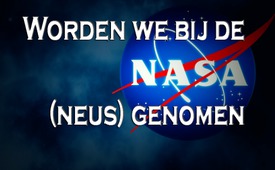 Worden wij door de NASA bij de neus genomen? – Wanneer dode astronauten uit de dood opstaan...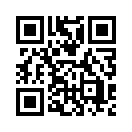 Als u 40 jaar of ouder bent, dan herinnert u zich waarschijnlijk 28 januari 1986 nog. Het was de dag van een grote NASA-ramp voor de kust van Cape Canaveral, Florida om 11u.38 - 73 seconden na de start spatte de Space Shuttle Challenger 23 uiteen boven de Atlantische oceaan, tijdens een grote ontploffing.Worden wij door de NASA bij de neus genomen?  Als dode astronauten opstaan uit de dood. 
Als u 40 jaar of ouder bent, dan herinnert u zich waarschijnlijk 28 januari 1986 nog. Het was de dag van een grote NASA-ramp voor de kust van Cape Canaveral, Florida om 11u.38 - 73 seconden na de start spatte de Space Shuttle Challenger 23 uiteen boven de Atlantische oceaan, tijdens een grote ontploffing. 
Alle zeven crewleden, d.w.z. de vijf NASA-astronauten en de twee payload specialisten kwamen om.
Miljoenen Amerikanen bekeken de start live op televisie, vooral voor de payload specialiste, Christa McAuliffe, de eerste lerares in de ruimte. De media berichtte uitgebreid over de ontploffing. Onderzoek toonde aan dat 85% van de ondervraagde Amerikanen binnen het uur na het ongeval ervan gehoord hadden. De hele wereld was in shock en heel de wereld was betrokken in het rouwproces van de Space Shuttle slachtoffers.
De oorzaak van de ontploffing was een gebrekkige functie van een o-ring in de rechtse boost - raket.
De shuttle had geen schietstoel-systeem en de slag van de crewkabine op het zeeoppervlak was te heftig om te kunnen overleven.
De ramp leidde tot een pauze van 32 maanden in het NASA-shuttle-programma en tot het oprichten van de Rogers Commission, een specifieke commissie om het ongeval te onderzoeken, opgericht door Ronald Reagan.
Dit zijn de namen van de zeven crewleden van de Challenger:
1.  Francis Richard Scobee, Commander
2.  Michael John Smith, Piloot
3.  Ronald McNair, Missie specialist 
4.  Ellison Onizuka, Missie specialist 
5.  Judith Resnik, Missie specialist 
6.  Gregory Jarvis, Payload specialist
7.  Christa McAuliffe, Payload specialist
En nu het ongelooflijke! Een bekend spreekwoord zegt: „Wat er uitziet als een eend, klinkt als een eend, gedraagt zich als een eend en is waarschijnlijk ook een eend!“
Voor de tweede keer krijgt de wereld over deze zaak een shock... met dat verschil dat de jongste shock diegene van 30 jaar geleden overtreft. Minstens zes van de zeven crewleden zouden nog in leven zijn en vier van hen leven zelfs met dezelfde naam. Wat nu volgt zijn argumenten die nog verder getoetst mogen worden. 
1. Francis Richard Scobee, Commandant van het ruimteveer Challenger
Francis Richard Scobee werd op 19 mei 1939 geboren en hij was de commandant van de  Challenger. Precies 30 jaar na de ramp werd hij als CEO (directeur) van Cows in Trees ontdekt. Cows in Trees is nog steeds een marketing-firma in Chicago.
Wanneer u deze beelden hier bekijkt, dan vallen er minstens drie dingen op. 
Het hoge voorhoofd, dezelfde wenkbrauwen en dezelfde ogen die aan het einde licht naar beneden gaan. Hij werkt onder zijn tweede voornaam Richard en heeft dezelfde leeftijd. De rechtse foto van CEO Richard Scobee vindt men ook in zijn LinkedIn-pagina.
Als men de webpagina van Cows in Trees bezoekt, stoot men op de animatie van een koe, aangedreven door een raket en het wervelend stof vormt het getal „6“. Dit herinnert zeer sterk aan de Space Shuttle Challenger op televisie toen ze ontplofte. Hoe grof zou deze humor zijn?!
2. Michael J. Smith, Piloot van de Challenger
Hij werd geboren op 30 april 1945 en  was de piloot van de Challenger. Toen het ruimteveer ontplofte, was Michael John Smith 41 jaar. 
De man, rechts op de afbeelding, noemt ook Michael John Smith en is exact 30 jaar ouder.
Zijn gelijkenis met de astronaut Michael John Smith is enorm. Dezelfde wenkbrauwen, dezelfde grijs-blauwe ogen, dezelfde verticale uitdieping op de spits van zijn neus. We hebben het hier over een professor oud-hoogleraar voor industrie en systeem-engineering aan de universiteit van Wisconsin-Madison.
Het e-mail adres van Michael John Smith is: mjsmith@cae.wisc.edu.
3. Ronald McNair, Missie Specialist van de Challenger
Ronald McNair, geboren op 21 oktober 1950, was de tweede Afro-Amerikaanse astronaut met een dokterstitel in fysica. De 66 jaar oude Carl McNair (rechts in beeld) ziet er helemaal uit zoals Ronald er nu zou uitzien. Een aantal Amerikaanse burgers was deze gelijkenis opgevallen.
Toen men hem aansprak over zijn verbazingwekkende gelijkenis met Ronald McNair, zou deze spontaan geantwoord hebben dat hij de tweelingbroer van de verongelukte astronaut was. Maar omdat de gelijkenis in alle opzichten zo verbazingwekkend was, twijfelde men aan deze bewering. Om dit niet zomaar openbaar te maken, begon men te onderzoeken.... het  was immers niet bekend dat de overleden Ronald McNair een tweelingsbroer had. Over Carl McNair werd het een en ander gevonden, bv. dat hij auteur was, vormingsadviseur en een inspirerende spreker; ook is hij de stichter en president emeritus van de Ronald E. McNair-stichting, die hij tot eerbetoon van zijn verongelijkte broer gesticht heeft.
Echter één ding kon niet gevonden worden: een aanwijzing van voor 1986 van een (tweeling)broer van Ronald McNair met de naam Carl!
Recherche-getuigenbericht van een vrije journalist:
 „Ik heb op Ancestry.com naar een „Carl McNair“ gezocht, die beweert dat hij de broer van de astronaut Ronald McNair zou zijn. Carl S. McNairs LinkedIn-pagina zegt dat zijn verjaardag op 16 december zou zijn. De Wikipedia-pagina voor Ronald McNair toont aan dat zijn ouders Carl C. en Pearl M. McNair zijn. Ik doorzocht Ancestry.com naar alle „geboorte- en doopaanwijzingen“ voor een „Carl McNair“ , geboren op16 december en de zoon van Carl McNair en Pearl McNair.
Het resultaat van dit onderzoek: Slechts één inschrijving in de geboorteakten van Texas van 1903-1932, namelijk die van Herschel John Mc Nair, geboren op 12 oktober 1912 in Rosewood, Upshur, wiens vader William McNair en wiens moeder Pearl McNair heetten.
Met andere woorden - volgens Ancestry.com bestaat geen Carl McNair, broer van Ronald McNair. Hier is de screenshot die ik van Ancestry.com gemaakt heb, met de tijd (10:18 AM) en de datum (9.5.2015) in de rechterhoek onderaan (rood omkaderd).
Om er echt zeker van te zijn, zocht ik opnieuw naar „Carl McNair“. Deze keer beperkte ik het zoeken op „Carl McNair“ wiens vaders familienaam „McNair“ en de voornaam van de moeder „Pearl“ was. Ik vond geen Carl McNair wiens vaders naam McNair was en wiens moeders voornaam Pearl was.“
4. Ellison Onizuka, Missie Specialist van de Challenger
Een andere missie-specialist van de Challenger, Ellison Onizuka, de eerste Japans-Amerikaanse astronaut. Men denkt ook deze man na de Challenger-ramp levend terug gevonden te hebben. Op de vraag hoe hij toch in Gods naam in leven zou kunnen zijn, zou hij zich met het antwoord verdedigd hebben dat hij Claude zou zijn, de tweelingbroer van de dodelijk verongelukte astronaut Ellison Onizuka. Ook zijn bewering kwam ongeloofwaardig over, zodat medeburgers met een onderzoek naar die tweelingbroer begonnen. De astronaut Ellison Onizuka werd op 24 juni 1946 in Hawaii geboren. Geen geboorteregister bevatte op het moment van dit onderzoek een tweelingbroer Claude. Dan zou Claude beweerd hebben dat hij de jongere broer van Ellison Onizuka zou zijn. Indien deze  nog zou leven, dan zou hij er precies zo uitzien als zijn jongere broer Claude op deze foto: dezelfde wenkbrauwen, dezelfde ogen, dezelfde neus, zelfs dezelfde kruin.
Claude Onizuka is een bestuurslid van de afdeling alcoholcontrole in de provincie Hawaii in Hilo, Hawaii.
Resultaat van een andere omvangrijke recherche door een ooggetuige:
 „Ik heb op Ancestry.com ook naar de geboorteakte van een zekere „Claude Onizuka“ gezocht, de zogenaamde broer van de astronaut Ellison Onizuka. Volgens de Wikipedia-gegevens over Ellison Onizuka stond er alleen dat zijn vader Masamitsu  Onizuka onlangs overleden was; zijn moeder is Mitsue Onizuka.
Resultaat van het zoeken: „Het zoeken naar Claude Onizuka gaf geen resultaat“ ...
Hier de preciese weergave uit het geboorte-register:
Slechts om zeker te zijn herhaalde ik mijn zoeken naar „Claude Onizuka“, deze keer zonder de naam van de ouders op te geven. Er waren 36 resultaten, niemand van hen is Claude Onizuka. Met andere woorden, volgens Ancestry.com werd (op het moment van dit onderzoek) niemand ooit in de VS geboren wiens naam Claude Onizuka was“.
5. Judith Resnik, Missie Specialiste van de Challenger
Judith Arlene Resnik, geboren op 5 april 1949 – wat voor belangrijks is over haar te zeggen? Met een doctorstitel in electrotechniek was zij de missie-specialiste van de Challenger. Ze was de tweede vrouwelijke Amerikaanse astronaut en de eerste Joods-Amerikaanse astronaut  die in de ruimte vloog. Zo en nu wordt het interessant:
Want op de Yale Law School bevindt zich de leerstoel van een professor die ook Judith Resnik heet. Dit kan wel eens gebeuren – dezelfde naam. Opmerkelijk is echter dat ze niet alleen precies 30 jaar ouder is dan de verongelukte astronaut Judith Resnik. Haar naam is precies hetzelfde, ze heeft ook hetzelfde uiterlijk en dezelfde stem! En wat doet ze nu op de Yale Law School? Daar is ze: Arthur Liman, professor in de rechten.
We vergelijken opnieuw. Precies zoals  astronaut Judith Resnik, heeft de professor donker gekruld haar, donkere ogen, dezelfde vorm van wenkbrauwen en dezelfde gezichtslijnen, vanuit de kaak naar boven. Wat nog? Ze hebben precies dezelfde mond en dezelfde blik.
Nog een ander foto om te vergelijken. Kij naar de mond: bij beide Judith Resnik’s vormt de bovenlip zich bij het spreken tot een kleine punt. Ziet u dit?  Allemaal toeval? 
Nu volgen twee uitgebreide onderzoeken (getuigenberichten) over Judith Resnik:
Wie de stem van de astronaut Judith Resnik van 30 jaar geleden hoort en die van  professor Judith Resnik, komt tot de overtuiging: het gaat hier over één en dezelfde vrouw.
Luisteren we daarom naar die twee stemmen van Judith Resnik toen en nu
Komen al deze ongerijmdheden voort uit toeval of is dit wereldbedrog van onmetelijke omvang?
 „Men mag de meerderheid niet met de waarheid verwisselen.“ 
Heidi Weibel   

6. Sharon Christa McAuliffe, Payload Specialiste van de Challenger

Op 2 september 1948 werd de verongelukte Challenger astronaut Sharon Christa McAuliffe geboren. Ze was lerares voor sociale studies aan de Concord High School in New Hampshire toen ze uit meer dan 11.000 sollicitanten gekozen werd om met het NASA-Project Teacher in Space (leraar in de ruimte) mee te doen. Was de Challenger niet ontploft, dan was zij de eerste lerares in de ruimte geweest en als ze tijdens de ramp niet was overleden, dan zou McAuliffe nu 68 jaar oud zijn.
In het kader van het onderzoek naar het Space Shuttle bedrog, vond men ook voor Sharon McAuliffe een exacte dubbelganger en, tot grote verbazing, met dezelfde naam. De hoofd docent aan de faculteit voor rechten van de Syracuse universiteit ziet er exact uit als de astronaut McAuliffe. Ze heeft hetzelfde uiterlijk en dezelfde leeftijd. Let ook op details zoals de haarwervel in de midden haarlijn naar de linkerkant van haar voorhoofd.
Deze advocaat Sharon A. McAuliffe,  die aan de Syracuse Law School in de staat New York werkt, is de nicht van gouverneur Terry McAuliffe van Virginia. Deze laatste heeft de herverkiezing van Clinton alsook van zijn vrouw Hillary gesteund, als voorzitter van de campagne. Verder heeft hij zich ingezet voor de ondersteuning van NASA, vooral voor lanceersite aan de Atlantische Oceaan op het eiland Wallops in Virgina.
Bij al deze onderzoeken is het belangrijk om het volgende te onthouden: 
Het is mogelijk dat één crewlid van de Challenger gelijkt op iemand lijkt die nu nog leeft.  Dit zou je kunnen afdoen als puur toeval.
Het is echter een heel andere zaak wanneer ZES leden van de Challenger-crew dubbelgangers hebben in hetzelfde land en er vier identieke namen hebben. Een leraar fysica vat deze waarschijnlijkheid samen met volgende cijfers en beelden:
Blok 27
Met behulp van een binomiale verdeling kan worden berekend hoe waarschijnlijk  een gebeurtenis vier maal binnen de 10 jaar plaatsvindt.
De ruwe schatting leidt ons tot een waarschijnlijkheid van ca. 10-160
Ter vergelijking:
De waarschijnlijkheid om door ruimte-afval geraakt te worden, wordt door rekenexperts geschat op ca. 6x10-13. Er is dus meer kans om tijdens je leven zeven maal door komeetdelen geraakt te worden, dan dat zo'n constellatie van dubbelgangers tot stand komt... en vermoedelijk is dit getal nog veel hoger.“
Wat voor mensen zijn dat bij de NASA, die in staat zijn de hele wereld 30 jaar lang doelgericht te beliegen en te bluffen? De NASA is immers een instituut dat jaarlijks vele miljarden aan belastingsgeld en „privégiften“ verslindt! Wat betekent het als niet minder dan vier elite-universiteiten deel zouden uitmaken van het wereldomspannende Space-Shuttle bedrog? Vragen zoals deze moeten daarom zeker beantwoord worden: Wie zou verder nog bij dit bedrog betrokken zijn? De dood gewaande astronauten zouden tenslotte als juristen, rechtsgeleerden, financiële specialisten ... teruggevonden zijn.
Wanneer dus de NASA, astronauten, professoren in de rechten - dus elite-opleiders van leraren - bij dit bedrog van wereldformaat betrokken zouden zijn, wie dan nog meer? Waar bevindt de zevende astronaut zich – Gregory Jarvis? Leeft hij nog?
Voor het ophelderen van deze vragen is de mensheid op zichzelf aangewezen. Wie hiertoe in staat is, mag aan de opheldering van de problematiek, die in deze film werd besproken, bijdragen. 
Volgens ooggetuigenverklaringen van NASA-insiders zou de NASA niet slechts in enkele, maar in alle dingen gelogen hebben.

Een NASA-insider getuigt:
„Toen ik met deze man van Belcom sprak en wij over deze „leugen“ discuteerden, was alles wat hij me vertelde anders dan wat men ons als waarheid had overgebracht. En op een bepaald moment zei ik tegen hem: „Zeg, jullie kerels hebben daar het een en ander gelogen?“ En hij antwoordde direct: „Neen, wij hebben niet over sommige dingen gelogen – alles is gelogen! Niets daarvan komt overeen met de waarheid!“
Herhaaldelijk pochte de NASA in haar reclamefilms ermee dat door de ruimtevaart arbeidsplaatsen zouden worden gecreëerd, vooral in de industrie. De meest dringende vraag op dit moment is alleen: In welke industrie precies? In de ruimtevaart lijken de meeste NASA-astronauten toch niet werkzaam geweest te zijn tijdens hun grote maan- of spaceshuttle vluchten...  

Zo getuigde onlangs een NASA-insider, die omwille van zijn geweten aan dit hele wereldbedrog, zoals hij het noemt, niet meer kan meedoen.
Hij spreekt ervan dat de NASA niet slechts in enkele dingen, maar in alle dingen de wereld beliegt. Omdat ook verschillende andere NASA-insiders iets gelijkaardigs getuigen, namen vrije journalisten de proef op de som. Ze stelden zich met een Bijbel in de hand voor al die hooggeprezen astronauten en lieten hen op de Bijbel zweren dat ze werkelijk op de maan waren geweest en de wereld geen leugen hadden verteld. Maar luister en kijk zelf.

Is alles gelogen?!
... en zo reageerden alle ondervraagde astronauten:

John Young, Apollo 10,16
„Wilt u dat ik u in elkaar sla?“
Vraag: Wel, ik had graag dat u bij God op de Bijbel zweert dat u op de maan was. Als u op de maan was, dan willen wij u de gelegenheid bieden bij God te zweren dat u de maan betreden hebt.
„Ik zal u direct de gelegenheid bieden dat uw verstand er wordt uitgeslagen en u me met rust laat.“

Neil Armstrong, Apollo 11
Vraag: Waarom voegt u dit niet toe aan de tekst, u legt uw hand op de Bijbel en zweert dat u op de maan bent geweest.
„Ah wel, dan zal het zeker een vervalste Bijbel zijn.“
                             
Edwin „Buzz“ Aldrin Jr., Apollo 11
Vraag: U houdt zeker van avonturen? U bent degene die zei dat u op de maan bent geweest, terwijl dit niet klopt. U hebt de feiten verdraaid en verkeerd weergegeven.“
„Ga uit de weg! U bent een lafaard, een leugenaar en een dief!“

„U spreekt met de verkeerde. Waarom spreekt u niet met het hoofd van NASA. We zijn passagiers, we zijn mensen die op vliegreis gingen.“

Ed Mitchell, Apollo 14
„Ik sla geen mensen, maar u zult op de grond liggen als u niet direct maakt dat u wegkomt. Eruit!“

Alan Bean, Apollo 12
„Okay, pak je spullen, verdomme en maak dat je wegkomt!“

William Anders, Apollo 8
„Ik zeg dat het bullshit is.“
                                                       
Eugene Cernan, Apollo 10,17
“Of de schaduwen op de juiste plaats zijn of niet? Dat kan me geen moer schelen.“
                                                       
Alfred Worden, Apollo 15
Vraag: “.... in de ruimte vervalst geweest zijn?“
„Vervalst?“
„Precies. We hebben een onbewerkte geluidsopname van een bron van het Johnson Space Center.“
„Absolute onzin!“

Michael Collins, Apollo 11   
Stilte
                                               
„Mister C., u verdient geen antwoord.“

„Indien u dit in het openbaar toont, dan hebt u een rechtszaak aan uw been, okay?“

Al deze reacties bevestigen ook de verdenking dat in heel de NASA werkelijk iets mis is. Waar bevinden al deze astronauten zich tijdens hun voorgewende ruimtemissies? En welke doelen moeten hiermee bereikt worden? Gewoon vakantie op kosten van de belastingsbetalers en beleggers? Waarschijnlijk niet. Welke dromen verwezenlijken al deze mensen wanneer ze tijdens hun befaamde maan- en ruimtevluchten niet in een raket zitten?
Volgende vragen zouden daarom aan de wereld moeten gesteld worden:
•  Hoeveel NASA-ruimtebeelden zijn echt?
•  Welke van deze beelden zijn vervalst? 
•  Klopt het hele wereldbeeld van de wetenschap niet?
•  Welke takken van de wetenschap liegen ook? 
•  Waar stroomden al die biljoenen dollars aan giften en belastingsgelden naartoe, indien ze decennia lang, niet voor het voorgewende doel werden gebruikt?
•  Welke massamedia zijn er allemaal bij betrokken?
•  Werd de massamedia misleid of maakt ze deel uit van de misleiding? 
•  Welke wereldconcerns zijn er nog bij betrokken?
•  Wat is er met de maan aan de hand indien het hele verhaal van de landing op de maan fake was?
•  Hoeveel staatsinstanties, rechtsinstanties, militaire- en veiligheidsdiensten zijn er bij betrokken?
•  Hoeveel universiteiten, faculteiten, rechtsfaculteiten, economische sectoren enzovoort  zijn er bij betrokken?

Voor alle informatie die hieraan bijdraagt,  dankt Kla.TV bij voorbaat.door ISBronnen:YouTube / Michael Thomas / https://youtu.be/PxqhU6nEy6c
YouTube / Gary Lite / https://youtu.be/gizxlFkdZug
YouTube / Bart Sibrel / https://youtu.be/Qr6Vcvl0OeU
Darrel Foss auf Opob News, „Was the Challenger Disaster a Hoax?“

http://natune.net/zitate/wahrheit

März 2015 CluesForum,info (ss)

Film/DVD 2009: NASA: Träume der Menschheit: Raumfahrt gestern, heute und morgen.

https://www.youtube.com/watch?v=MZ_qVD3SWns
https://youtu.be/0DYro3HWeZM

https://viefag.files.wordpress.com/2016/03/challenger-disaster1.jpg
redeemingculture.com
magazineusa.com
www.ma.hu
pics-about-space.com
emaze.com
fanpop.com
grosirbajusurabaya.top
liltokyotrip
openlibrary.org
waymarking.com
dayonline.ru
findagrave.com
cbc.ca
flickr.com
https://viefag.files.wordpress.com/2016/03/challenger_flight_51-l_crew.jpg
cowsintrees.com / https://viefag.files.wordpress.com/2016/03/cows-in-trees-challenger-explosion.jpg
directory.engr.wisc.edu
ancestry.com / https://viefag.files.wordpress.com/2016/03/carl-mcnair.jpg
https://viefag.files.wordpress.com/2016/03/judith-resniks15.jpg
https://viefag.files.wordpress.com/2016/03/judith-resniks2.jpg
https://viefag.files.wordpress.com/2016/03/challenger-resnik1.jpg
https://viefag.files.wordpress.com/2016/03/challenger-mcauliffe1.jpgDit zou u ook kunnen interesseren:#NASA - www.kla.tv/Nasa-nlKla.TV – Het andere nieuws ... vrij – onafhankelijk – ongecensureerd ...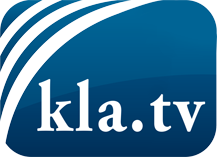 wat de media niet zouden moeten verzwijgen ...zelden gehoord van het volk, voor het volk ...nieuwsupdate elke 3 dagen vanaf 19:45 uur op www.kla.tv/nlHet is de moeite waard om het bij te houden!Gratis abonnement nieuwsbrief 2-wekelijks per E-Mail
verkrijgt u op: www.kla.tv/abo-nlKennisgeving:Tegenstemmen worden helaas steeds weer gecensureerd en onderdrukt. Zolang wij niet volgens de belangen en ideologieën van de kartelmedia journalistiek bedrijven, moeten wij er elk moment op bedacht zijn, dat er voorwendselen zullen worden gezocht om Kla.TV te blokkeren of te benadelen.Verbindt u daarom vandaag nog internetonafhankelijk met het netwerk!
Klickt u hier: www.kla.tv/vernetzung&lang=nlLicence:    Creative Commons-Licentie met naamgeving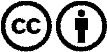 Verspreiding en herbewerking is met naamgeving gewenst! Het materiaal mag echter niet uit de context gehaald gepresenteerd worden.
Met openbaar geld (GEZ, ...) gefinancierde instituties is het gebruik hiervan zonder overleg verboden.Schendingen kunnen strafrechtelijk vervolgd worden.